                        Foto 1 Lillia Bayron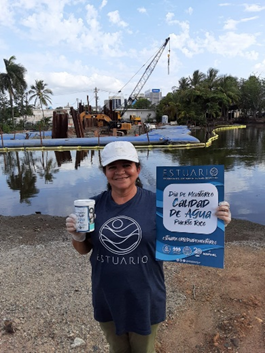 